Световозвращатели для пешеходов с 1 июля 2015 г.С 1 июля 2015 года вступают в силу изменения в п. 4.1 Правил дорожного движения. С этого времени пешеходы обязаны иметь при себе световозвращающие элементы и обеспечивать их видимость для водителей.Световозвращающие элементы еще называют – «фликеры» (flicker [ˈflɪkə] (англ.) – мерцание, вспышка, дрожание).Возникают вопросы:В какое время и при каких условиях необходимо наличие световозвращателей?Какие требования к световозвращающим элементам?Какое наказание предусмотрено за отсутствие таких световозвращателей?Касается ли это нововведение водителей?Итак, сначала посмотрим, как изменился п. 4.1 ПДД.Было: 
"При движении по обочинам или краю проезжей части в темное время суток или в условиях недостаточной видимости пешеходам рекомендуется иметь при себе предметы со световозвращающими элементами и обеспечивать видимость этих предметов водителями транспортных средств".Стало: 
"При переходе дороги и движении по обочинам или краю проезжей части в темное время суток или в условиях недостаточной видимости пешеходам рекомендуется, а вне населенных пунктов пешеходы обязаны иметь при себе предметы со световозвращающими элементами и обеспечивать видимость этих предметов водителями транспортных средств".Теперь разъяснение.Кто и когда обязан носить световозвращатели?Обязательно иметь световозвращатели только пешеходам при переходе дороги и движении по обочинам или краю проезжей части вне населенных пунктов и только в темное время суток или в условиях недостаточной видимости.В соответствии с п.1.2 ПДД:"Темное время суток" - промежуток времени от конца вечерних сумерек до начала утренних сумерек."Недостаточная видимость" - видимость дороги менее 300 м в условиях тумана, дождя, снегопада и тому подобного, а также в сумерки.Обязательно не только иметь при себе световозвращатели, но и обеспечить их видимость для водителей.В населенных пунктах пешеходам рекомендуется иметь такие световозвращатели.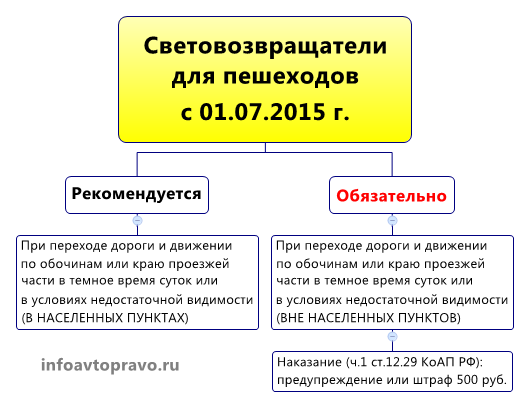 Теперь о требованиях к световозвращателямВ ПДД таких требований нет. Ни по цвету, ни по форме, ни по размеру, ни по месту размещения. Главное, чтобы эти световозвращающие элементы присутствовали и были видны водителям.Наказание за отсутствие у пешехода световозвращающего элемента (фликера), когда это обязательноЗа нарушение Правил в части обязательного наличия световозвращателей пешеход может быть наказан по ч. 1 ст. 12.29 КоАП РФ предупреждением или штрафом 500 руб.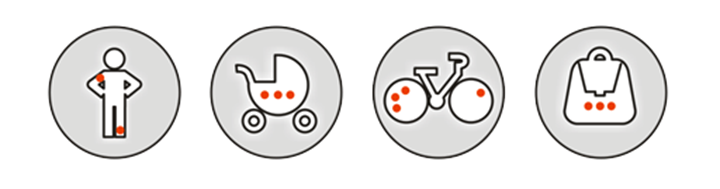 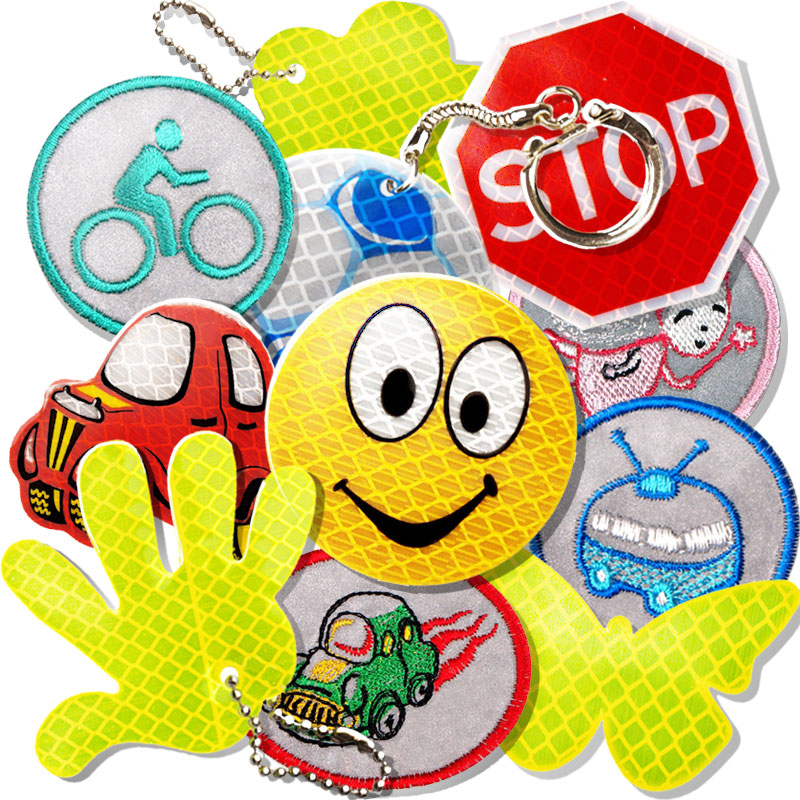 